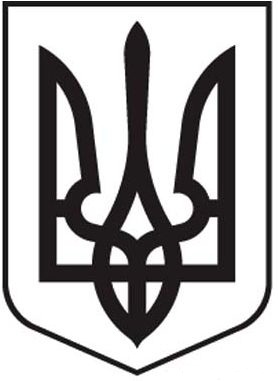                                                                              УКРАЇНАДОНЕЦЬКА ОБЛАСНА ДЕРЖАВНА АДМІНІСТРАЦІЯДОНЕЦЬКА ОБЛАСНА ВІЙСЬКОВО-ЦИВІЛЬНА АДМІНІСТРАЦІЯРОЗПОРЯДЖЕННЯГОЛОВИ ОБЛАСНОЇ ДЕРЖАВНОЇ АДМІНІСТРАЦІЇКЕРІВНИКА ОБЛАСНОЇ ВІЙСЬКОВО-ЦИВІЛЬНОЇ АДМІНІСТРАЦІЇвід    31.07.2018                                  №   948/5-18                        м. КраматорськКеруючись статтями 13, 39 Закону України «Про місцеві державні адміністрації», враховуючи статті 2, 3, 6 Закону України «Про інформацію», статті 2, 3 Закону України «Про друковані засоби масової інформації (пресу) в Україні», статті 2, 5-7 Закону України «Про інформаційні агентства»,                          статті 2, 3 Закону України «Про телебачення і радіомовлення», статті 9, 10, 12 Закону України «Про державну підтримку засобів масової інформації та соціальний захист журналістів», з метою підвищення творчої активності місцевих журналістів, стимулювання зростання їх професійної майстерності, привернення уваги до проблем громадянського суспільства, зміцнення довіри до засобів масової інформації, мотивування молодих журналістів до пошукової та аналітичної роботи, а також до роботи в жанрі журналістського розслідування, формування у жителів Донецької області шанобливого ставлення до журналіста, зміцнення у них громадянської самосвідомості:Затвердити Положення про обласний конкурс пам’яті журналіста Ігоря Александрова «Свобода слова» серед журналістів та творчих колективів засобів масової інформації Донецької області, що додається.Фінансування видатків з підготовки та проведення обласного конкурсу пам’яті журналіста Ігоря Александрова «Свобода слова» серед журналістів та творчих колективів засобів масової інформації Донецької                                     області здійснюється за рахунок коштів обласного бюджету в межах відповідних призначень, затверджених в обласному бюджеті на поточний рік.Юридичному управлінню облдержадміністрації (Погребняк) забезпечити подання цього розпорядження на державну реєстрацію до Головного територіального управління юстиції у Донецькій області в установленому порядку.Це розпорядження набирає чинності з дня його опублікування.Координацію роботи щодо виконання розпорядження покласти на департамент інформаційної та внутрішньої політики облдержадміністрації (Чукова), контроль – на заступника голови облдержадміністрації за напрямками діяльності (згідно із розподілом обов’язків).Голова облдержадміністрації, керівник обласної військово-цивільної адміністрації								О.І. КуцьПро затвердження Положення про обласний конкурс пам’яті журналіста Ігоря Александрова «Свобода слова» серед журналістів та творчих колективів засобів масової інформації Донецької областіПро затвердження Положення про обласний конкурс пам’яті журналіста Ігоря Александрова «Свобода слова» серед журналістів та творчих колективів засобів масової інформації Донецької областіЗареєстрованов Головному територіальному управлінні юстиції у Донецькій області21 серпня 2018 року за № 204/2646Уповноважена особа органудержавної реєстраціїО.В. Павлова 